 CONVOCATORIA PÚBLICA ELECCIONES AL MCP COMPONENTE TUBERCULOSIS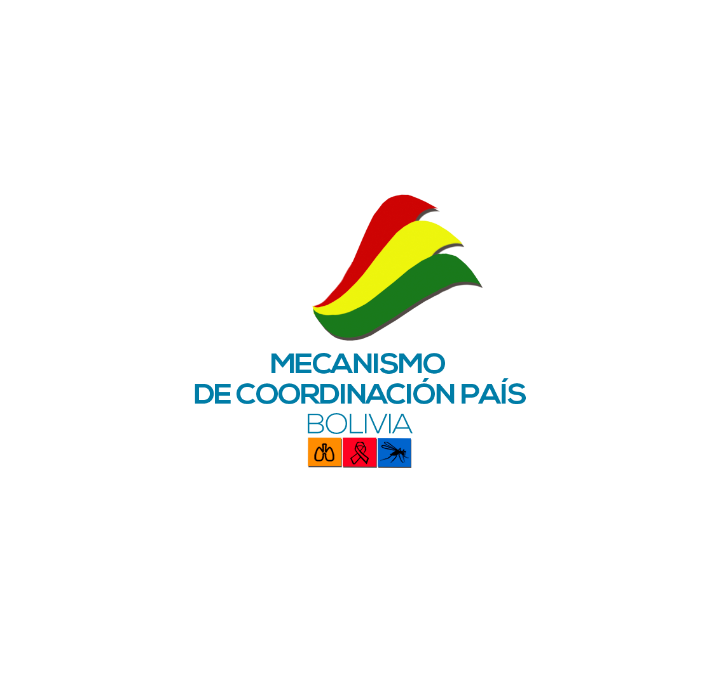 EL COMITÉ ELECTORAL DEL MECANISMO DE COORDINACIÓN PAÍS BOLIVIA (MCP) CONVOCA A LA POBLACIÓN AFECTADA Y VULNERABLE QUE PERTENECEN A DISTINTAS ORGANIZACIONES QUE TRABAJAN EN LA TEMÁTICA, A PRESENTAR SU CARTA DE INTENCIÓN PARA PARTICIPAR DEL PROCESO ELECCIONARIO, A FIN DE QUE EL MCP BOLIVIA, CUENTE CON LOS REPRESENTANTES DE LA POBLACIÓN AFECTADA Y VULNERABLE A LA TUBERCULOSIS.PARA SER INSCRITOS AL PADRÓN ELECTORAL Y/O CANDIDATURA LA ORGANIZACIÓN DEBERÁ CUMPLIR CON LOS SIGUIENTES REQUISITOS:TENER MINIMO DOS AÑOS DE TRABAJO DEMOSTRADO Y DOCUMENTADO EN LA TEMÁTICA DE TUBERCULOSIS. ADJUNTAR ACTA DE FUNDACION DE LA ORGANIZACIÓN.EL/LA POSTULANTE DEBERÁ SER ELEGIDO POR LA ASAMBLEA DE SU ORGANIZACIÓN Y DEBERÁ PRESENTAR SU RESPECTIVA ACTA FIRMADA POR LAS BASES.EN CASO DE SER REPRESENTANTE DE LOS AFECTADOS, DEBERA PRESENTAR UN CERTIFICADO MEDICO QUE ACREDITE QUE HA CURSADO O ESTA CURSANDO LA TUBERCULOSIS.RESUMEN DEL CURRICULUM VITAE DEL CANDIDATOCARTA DE COMPROMISO DE TRABAJO EN EL MCP EN CASO DE SER ELEGIDO/A.PLAN DE TRABAJO CON EL COMPONENTE DE TUBERCULOSIS.LLENAR EL FORMULARIO DIGITAL DE INSCRIPCIÓN, QUE DEBE SER SOLICITADO AL MAIL: postulacionmcpbolivia2023@gmail.com LAS ORGANIZACIONES INTERESADAS EN PARTICIPAR DE ESTE ACTO ELECCIONARIO DEBERÁN ENVIAR DIGITALMENTE LA DOCUMENTACION SOLICITADA, ADJUNTANDO UNA CARTA DE INTENCION Y LLENAR EL FORMULARIO DE INSCRIPCIÓN HASTA EL DÍA DOMINGO 14 DE ENERO DE 2024, EL FORMULARIO DONDE PODRA DESCARGAR LOS DOCUMENTOS SOLICITADOS DEBE SER SOLICITADO A SIGUIENTE DIRECCIÓN:postulacionmcpbolivia2023@gmail.com     “EN CASO DE CUMPLIR CON LOS REQUISITOS Y SER SELECCIONADO COMO CANDIDATO, SE SOLICITARÁ LA PRESENTACION DE LA DOCUMENTACION FISICA Y ORIGINAL PARA SU VERIFICACIÓN”CAUSALES PARA SER EXCLUIDOS DE LA CANDIDATURA DEL PROCESO DE ELECCIONES:SER FUNCIONARIO/A PUBLICA QUE EL/LA POSTULANTE HAYA SIDO REPRESENTANTE DE SOCIEDAD CIVIL EN CALIDAD DE TITULAR, PRIMERA SUPLENCIA Y SEGUNDA SUPLENCIA POR DOS GESTIONES CONSECUTIVAS.SE EXLUYEN A LAS ONGs Y FUNDACIONES, QUE NO TENGAN BASE SOCIAL.SE EXCLUYE A LAS CANDIDATURAS QUE HAYAN SIDO POSTULANTES EN OTROS COMPONENTES DEL MCP.ORGANIZACIONES Y POBLACIONES QUE NO SEAN CLASIFICADOS COMO POBLACION CLAVE POR EL FONDO MUNDIAL.QUE EL/LA POSTULANTE TENGA DENUNCIAS DE DISCRIMINACION Y/O VIOLENCIA.QUE EL CANDIDATO ESTE ACTUALMENTE PERCIBIENDO RECURSOS ECONOMICOS PROVENIENTES DEL FONDO MUNDIAL (TALES COMO CONSULTORES, PEPS, COORDINADORES, DIRECTORES).QUE PERTENEZA A ORGANIZACIONES POLITICAS PARTIDARIAS.